…../…../20...Aşağıda bilgileri verilen işletmeden kabul alarak yaptığım/yapacağım “İşletmede Mesleki Eğitim’im süresince sosyal güvenlik işlemlerimin (ilgili ülkenin kanun ve mevzuatlarına bağlı kalmak koşulu ile) kişisel sorumluluğumda olduğunu beyan ederim.Bilgilerinize arz ederim. 										Öğrenci Adı Soyadıİmza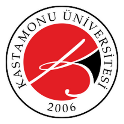 KASTAMONU ÜNİVERSİTESİMÜHENDİSLİK VE MİMARLIK FAKÜLTESİ DEKANLIĞINAİşletmeye Ait Bilgilerİşletmeye Ait Bilgilerİşletme Adı:İşletme Telefon:İşletme Adresi:	